سلطنة عمان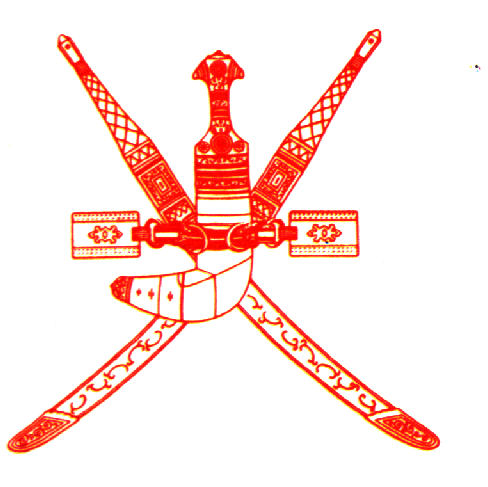 وزارة التـــربية والتعليمالمديرية العامة للتربية والتعليم لمحافظة الباطنة شمالنموذج اجابة لاختبار الدور الثاني في مادة الرياضة المدرسية للصف الثاني  عشر للعام الدراسي 2011/2012ملكل مفردة درجة في ( أ و ب)ودرجتان في (ج)اجابة السؤال الثاني /)  1(-   (6 درجات ، لكل عنصر درجة ونصف ) القوة العضلية              - المرونة السرعة                   -  الرشاقة - (2) (6 درجات ) /لكل قاضي درجة ونصف رئيس القضاة                                              -  قاضي تسجيل الزمن قاضي تسجيل النتائج                                    - قاضي قياس المسافة قاضي صحة المحاولة                                    - قاضي تحديد مكان هبوط الجلة - قاضي ممسك اول شري               -  معيد الجلل الى الدائرة         - مسجل مسافة الرمي ( 3)  - للاناث (6 درجات ) : ( لكل حركة درجة ونصف )  أرجحه ودوران الذراعين بالشريط    -                       دوران الشريط حول نفسه على شكل دوامه . تموج الشريط على شكل ثعبان (زحف الشريط)     -         رفرفة الشريط)3  (– للذكور (6درجات ): ( لكل حركة درجة ونصف ) 1-  مستوى اللياقة البدنية                       2- درجة اتقان المهارات الاساسية لكرة القدم 3- مستوى الاعداد الذهني للطلاب                 4- مستوى السمات الارادية لدى الطلبة (5 ) -  (4درجات )    لكل ميزة درجة يستمر التنافس مدة طويلة ويبقى الحماس عاليا حتى نهاية البطولة. 2- تتيح للمشارك الاحتكاك بالمشاركين جميعا ، وبذلك يمكنه اختبار قوته وتكتيكة .             3- تتوافر العدالة بقدر أكبر ، حيث يعطى الفريق كل الفرص للفوز .- تحدد مراكز المشتركين بطريقة عادلة .اجابة السؤال الثالث :  ( 1) -- ( 6 درجات )  أ -  حائط الصد الفردي - حائط الصد الزوجي - حائط الصد الثلاثي    ( ثلاث درجات  )ب- حائط صد مفتوح - حائط حد مغلق - حائط صد نصف مغلق    ( ثلاث درجات  )  (2) -  ( 6 درجات )(  لكل تشكيل درجتان) التشكيلات التالية ( 2-3) و(3-2) و( 2-1-2 ) و (1-2-2 ) و( 1-3-1 ) و ( 3-1-1 ) .(3)- (6 درجات ) لكل أساس درجة ونصف :: أ- مراقبة المهاجم المنافس                                                       ب- المسافة الدفاعية جـ - الدفاع عن جانب الذراع الرامية في منتصف اللعب                   د- أبعاد المهاجمين للجانب (4 )-  (6 درجات ) لكل عنصر درجة واحدة :  البروتينات -  الكربوهيدرات  - الدهون   -  الفيتامينات  -  الاملاح المعدنية   -   السوائل (5)- ( 6 درجات ) ( لكل  اجابة درجة ونصف ) كسر بسيط           ب- كسر مضاعف  أ – كسر كامل             ب- كسر غير كامل *** نهاية نموذج الإجابة *** إجابة  السؤال الأول (40 درجة ) إجابة  السؤال الأول (40 درجة ) إجابة  السؤال الأول (40 درجة ) إجابة  السؤال الأول (40 درجة )أ )10  درجاتب ) 10  درجاتجـ) 20 درجة 1×المرونة ب2√مرحلة الدفع والتخلصد3√الشريط- الخطط الهجومية والفردية ج4×الدوري من مرحلة واحدة أ5×الدوري من مرحلتين ج6×حائط الصد الثلاثي د7√الستارأ8√خطة الهجوم الخاطف أ9×مرض السكريب10√الارتجاج بالدور الاول الدور الثانيالدور الثالثالدور الرابع الدور الخامسالميزان1×62×53×41×56×42 ×31×45×36 ×21×34×25×61×23×64×51×62×53×4